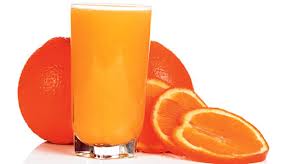 за период:  21.03 - 25.03.2022.                  *установа задржава право промене јеловника из техничких разлога                                                                                                                      нутрициониста установе                                                                                                                                                                                                                                                                                                           Војка Арсић, Јелена Јовановић ПРЕДШКОЛСКА УСТАНОВА ЧУКАРИЦАБр: 559 датум 14.03.2022.год.                            БЕОГРАД, Пожешка број 28   Тел: 3058-717                                                                                                                                                                                                                                                                                                                                                                                                                                                                                                                      датумДоручакУжинаРучакпонедељак21.03.Намаз од туњевине и крем сира, хлеб, јогуртКолач са овсеним пахуљицама, чоколадом и сувим воћем, чајСочиво са поврћем, купус салата, хлеб, поморанџауторак22.03.Џем, путер, хлеб,млекоЦарска пита, јогуртСарма од киселог купуса, хлеб, бананасреда23.03.Намаз од сланине, крем сира и сусама, јогуртПудинг Панирани ослић, шаргарепа и кувани кукуруз, хлеб, мандариначетвртак24.03.Свињска печеница, павлака, млекоПита са сиром, чајШпагете са јунећим млевеним месом, купус салата, хлеб, јабукапетак25.03.Попара са сиром на млекуБаклава без кора, чајКромпир паприкаш са пилећим батаком, филе паприке салата, хлеб, лимунадаенергетска вредностбеланчевинемастиугљенихидратиминералиминераливитаминивитаминивитаминивитаминивитаминиенергетска вредностбеланчевинемастиугљенихидратиСаFeАБ1Б2СРР4356,7837,5237,12137,97532,327,14566,180,670,9692,354,69